 Week commencing:18th January MondayTuesdayWednesdayWednesdayThursdayFridayWriting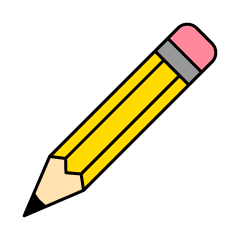 Input from class teacher at 9.30am.Fact finding –The Moon Landing – fact finding morning looking at the websites on sheet and making notes.Input from class teacher at 9.30am.Writing facts that we have learned about the moon and the Moon landingProject day.In a galaxy far away………Project day.In a galaxy far away………ReadingRemember to read with your child every day for 10 minutes.Phonics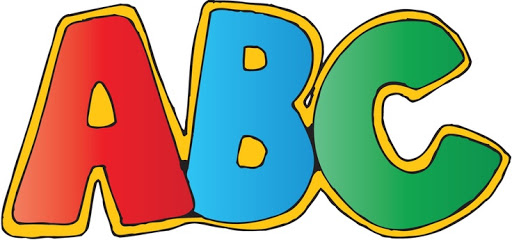 Gp1: ea – cup of teaSheet to be completed (link on sheet)igh fly high  See link below Phonics sheet to be completedGp1: oy – toy for a boySheet to be completed (link on sheet)oa goat on a boatSee link below Phonics sheet to be completedHand writing/tricky word spellingHand writing/tricky word spellingGp1: ir – whirl and twirlSheet to be completed (link on sheet)oo poo at the zooSee link below Phonics sheet to be completedGp1: ue – blue glueSheet to be completed (link on sheet)oo look at a bookSee link below Phonics sheet to be completedMaths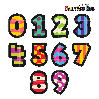 Input from class teacher at 9.30am. Sheet dated 21st Can you name 2D shapes? Input from class teacher at 9.30am. Sheets dated 22nd Can you name 3D shapes & 3D shape hunt.Gp1 phonics – links on sheet to be completedDaily phonics sounds click on the linksigh fly high  Mr . Thorne;s Phonics https://www.youtube.com/watch?v=Xj1fge3ylWYoa  goat on a boatMr Thorne’s Phonics  https://www.youtube.com/watch?v=tbLTgyrC3egoo poo at the zoo Mr Thorne’s Phonics  https://www.youtube.com/watch?v=UfMKV_9agiYoo look at a book   Mr Thorne’s Phonics  https://www.youtube.com/watch?v=vR47jG-imRoTricky words: https://www.youtube.com/watch?v=R087lYrRpgYGp1 phonics – links on sheet to be completedDaily phonics sounds click on the linksigh fly high  Mr . Thorne;s Phonics https://www.youtube.com/watch?v=Xj1fge3ylWYoa  goat on a boatMr Thorne’s Phonics  https://www.youtube.com/watch?v=tbLTgyrC3egoo poo at the zoo Mr Thorne’s Phonics  https://www.youtube.com/watch?v=UfMKV_9agiYoo look at a book   Mr Thorne’s Phonics  https://www.youtube.com/watch?v=vR47jG-imRoTricky words: https://www.youtube.com/watch?v=R087lYrRpgYGp1 phonics – links on sheet to be completedDaily phonics sounds click on the linksigh fly high  Mr . Thorne;s Phonics https://www.youtube.com/watch?v=Xj1fge3ylWYoa  goat on a boatMr Thorne’s Phonics  https://www.youtube.com/watch?v=tbLTgyrC3egoo poo at the zoo Mr Thorne’s Phonics  https://www.youtube.com/watch?v=UfMKV_9agiYoo look at a book   Mr Thorne’s Phonics  https://www.youtube.com/watch?v=vR47jG-imRoTricky words: https://www.youtube.com/watch?v=R087lYrRpgYGp1 phonics – links on sheet to be completedDaily phonics sounds click on the linksigh fly high  Mr . Thorne;s Phonics https://www.youtube.com/watch?v=Xj1fge3ylWYoa  goat on a boatMr Thorne’s Phonics  https://www.youtube.com/watch?v=tbLTgyrC3egoo poo at the zoo Mr Thorne’s Phonics  https://www.youtube.com/watch?v=UfMKV_9agiYoo look at a book   Mr Thorne’s Phonics  https://www.youtube.com/watch?v=vR47jG-imRoTricky words: https://www.youtube.com/watch?v=R087lYrRpgYGp1 phonics – links on sheet to be completedDaily phonics sounds click on the linksigh fly high  Mr . Thorne;s Phonics https://www.youtube.com/watch?v=Xj1fge3ylWYoa  goat on a boatMr Thorne’s Phonics  https://www.youtube.com/watch?v=tbLTgyrC3egoo poo at the zoo Mr Thorne’s Phonics  https://www.youtube.com/watch?v=UfMKV_9agiYoo look at a book   Mr Thorne’s Phonics  https://www.youtube.com/watch?v=vR47jG-imRoTricky words: https://www.youtube.com/watch?v=R087lYrRpgYGp1 phonics – links on sheet to be completedDaily phonics sounds click on the linksigh fly high  Mr . Thorne;s Phonics https://www.youtube.com/watch?v=Xj1fge3ylWYoa  goat on a boatMr Thorne’s Phonics  https://www.youtube.com/watch?v=tbLTgyrC3egoo poo at the zoo Mr Thorne’s Phonics  https://www.youtube.com/watch?v=UfMKV_9agiYoo look at a book   Mr Thorne’s Phonics  https://www.youtube.com/watch?v=vR47jG-imRoTricky words: https://www.youtube.com/watch?v=R087lYrRpgYGp1 phonics – links on sheet to be completedDaily phonics sounds click on the linksigh fly high  Mr . Thorne;s Phonics https://www.youtube.com/watch?v=Xj1fge3ylWYoa  goat on a boatMr Thorne’s Phonics  https://www.youtube.com/watch?v=tbLTgyrC3egoo poo at the zoo Mr Thorne’s Phonics  https://www.youtube.com/watch?v=UfMKV_9agiYoo look at a book   Mr Thorne’s Phonics  https://www.youtube.com/watch?v=vR47jG-imRoTricky words: https://www.youtube.com/watch?v=R087lYrRpgYActivities to complete throughout the week Activities to complete throughout the week Activities to complete throughout the week Activities to complete throughout the week Activities to complete throughout the week Activities to complete throughout the week Activities to complete throughout the week ScienceInput from class teacher at 9.30am WednesdaySheet- seasons wheel. Have a think about the four seasons – which season are we in now? What weather patterns are associated with which season?Watch this video and have a go at completing your season wheel sheet.https://www.bbc.co.uk/bitesize/topics/zkvv4wx/articles/zcx3gk7Input from class teacher at 9.30am WednesdaySheet- seasons wheel. Have a think about the four seasons – which season are we in now? What weather patterns are associated with which season?Watch this video and have a go at completing your season wheel sheet.https://www.bbc.co.uk/bitesize/topics/zkvv4wx/articles/zcx3gk7Input from class teacher at 9.30am WednesdaySheet- seasons wheel. Have a think about the four seasons – which season are we in now? What weather patterns are associated with which season?Watch this video and have a go at completing your season wheel sheet.https://www.bbc.co.uk/bitesize/topics/zkvv4wx/articles/zcx3gk7Input from class teacher at 9.30am WednesdaySheet- seasons wheel. Have a think about the four seasons – which season are we in now? What weather patterns are associated with which season?Watch this video and have a go at completing your season wheel sheet.https://www.bbc.co.uk/bitesize/topics/zkvv4wx/articles/zcx3gk7Input from class teacher at 9.30am WednesdaySheet- seasons wheel. Have a think about the four seasons – which season are we in now? What weather patterns are associated with which season?Watch this video and have a go at completing your season wheel sheet.https://www.bbc.co.uk/bitesize/topics/zkvv4wx/articles/zcx3gk7Input from class teacher at 9.30am WednesdaySheet- seasons wheel. Have a think about the four seasons – which season are we in now? What weather patterns are associated with which season?Watch this video and have a go at completing your season wheel sheet.https://www.bbc.co.uk/bitesize/topics/zkvv4wx/articles/zcx3gk7PETry to do a little bit of exercise each day. It will help you stay happy and healthy.You could start with a wake and shake to get your body moving.Join The Trolls and dance with ‘Can’t stop the feeling’https://www.youtube.com/watch?v=KhfkYzUwYFk&list=PLeknmJ9hpclc_LOM4kL7SvzOG1sXaTgviCan you make up your own aerobic routine? You could include sit ups, star jumps, stretches, running on the spot. Ask someone in your family to join in with you. What moves can they think of? Have fun!Try to do a little bit of exercise each day. It will help you stay happy and healthy.You could start with a wake and shake to get your body moving.Join The Trolls and dance with ‘Can’t stop the feeling’https://www.youtube.com/watch?v=KhfkYzUwYFk&list=PLeknmJ9hpclc_LOM4kL7SvzOG1sXaTgviCan you make up your own aerobic routine? You could include sit ups, star jumps, stretches, running on the spot. Ask someone in your family to join in with you. What moves can they think of? Have fun!Try to do a little bit of exercise each day. It will help you stay happy and healthy.You could start with a wake and shake to get your body moving.Join The Trolls and dance with ‘Can’t stop the feeling’https://www.youtube.com/watch?v=KhfkYzUwYFk&list=PLeknmJ9hpclc_LOM4kL7SvzOG1sXaTgviCan you make up your own aerobic routine? You could include sit ups, star jumps, stretches, running on the spot. Ask someone in your family to join in with you. What moves can they think of? Have fun!Try to do a little bit of exercise each day. It will help you stay happy and healthy.You could start with a wake and shake to get your body moving.Join The Trolls and dance with ‘Can’t stop the feeling’https://www.youtube.com/watch?v=KhfkYzUwYFk&list=PLeknmJ9hpclc_LOM4kL7SvzOG1sXaTgviCan you make up your own aerobic routine? You could include sit ups, star jumps, stretches, running on the spot. Ask someone in your family to join in with you. What moves can they think of? Have fun!Try to do a little bit of exercise each day. It will help you stay happy and healthy.You could start with a wake and shake to get your body moving.Join The Trolls and dance with ‘Can’t stop the feeling’https://www.youtube.com/watch?v=KhfkYzUwYFk&list=PLeknmJ9hpclc_LOM4kL7SvzOG1sXaTgviCan you make up your own aerobic routine? You could include sit ups, star jumps, stretches, running on the spot. Ask someone in your family to join in with you. What moves can they think of? Have fun!Try to do a little bit of exercise each day. It will help you stay happy and healthy.You could start with a wake and shake to get your body moving.Join The Trolls and dance with ‘Can’t stop the feeling’https://www.youtube.com/watch?v=KhfkYzUwYFk&list=PLeknmJ9hpclc_LOM4kL7SvzOG1sXaTgviCan you make up your own aerobic routine? You could include sit ups, star jumps, stretches, running on the spot. Ask someone in your family to join in with you. What moves can they think of? Have fun!ArtInput from class teacher at 1 pm ThursdayPhases of the moon collage. You will need 1 sheet of black paper (you could add little white dots to look like stars) and 1 sheet of white paper (you could add crater patterns). Find a small circle to draw around. Cut out 9 circles of each colour. Arrange and stick the black circles onto a piece of paper. Cut the white circles into different size moons and order similar to opposite before sticking them on.Input from class teacher at 1 pm ThursdayPhases of the moon collage. You will need 1 sheet of black paper (you could add little white dots to look like stars) and 1 sheet of white paper (you could add crater patterns). Find a small circle to draw around. Cut out 9 circles of each colour. Arrange and stick the black circles onto a piece of paper. Cut the white circles into different size moons and order similar to opposite before sticking them on.Input from class teacher at 1 pm ThursdayPhases of the moon collage. You will need 1 sheet of black paper (you could add little white dots to look like stars) and 1 sheet of white paper (you could add crater patterns). Find a small circle to draw around. Cut out 9 circles of each colour. Arrange and stick the black circles onto a piece of paper. Cut the white circles into different size moons and order similar to opposite before sticking them on.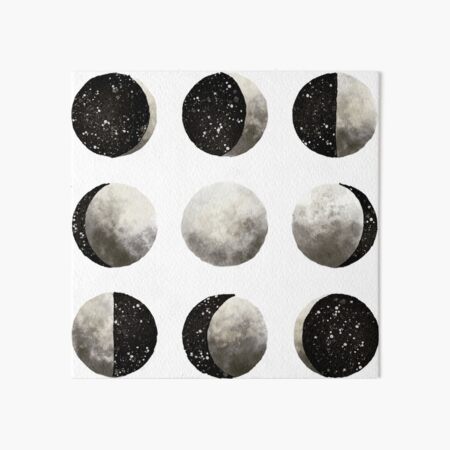 PSHESTORY – BAG OF WORRIES https://www.youtube.com/watch?v=8QwEOSBjOt8 Who can we talk toBrew Monday Cuppa and Chat Mon 18th Jan Introduce Brew Monday – Some people use a charity called the Samaritans when they are feeling sad or angry or worried about something. When you feel like that the best thing you can do is talk to someone. Who can you talk to about your feelings? Sometimes talking to our friends and family is a good way of sharing our feelings. Sit and have a cake and a cup of hot chocolate and chat to your families about how you are feeling.  Maybe you could cook some cakes or biscuits together to have a hot drink. Easy Biscuit recipe   https://recipes.sainsburys.co.uk/recipes/baking/easy-biscuitsSTORY – BAG OF WORRIES https://www.youtube.com/watch?v=8QwEOSBjOt8 Who can we talk toBrew Monday Cuppa and Chat Mon 18th Jan Introduce Brew Monday – Some people use a charity called the Samaritans when they are feeling sad or angry or worried about something. When you feel like that the best thing you can do is talk to someone. Who can you talk to about your feelings? Sometimes talking to our friends and family is a good way of sharing our feelings. Sit and have a cake and a cup of hot chocolate and chat to your families about how you are feeling.  Maybe you could cook some cakes or biscuits together to have a hot drink. Easy Biscuit recipe   https://recipes.sainsburys.co.uk/recipes/baking/easy-biscuitsSTORY – BAG OF WORRIES https://www.youtube.com/watch?v=8QwEOSBjOt8 Who can we talk toBrew Monday Cuppa and Chat Mon 18th Jan Introduce Brew Monday – Some people use a charity called the Samaritans when they are feeling sad or angry or worried about something. When you feel like that the best thing you can do is talk to someone. Who can you talk to about your feelings? Sometimes talking to our friends and family is a good way of sharing our feelings. Sit and have a cake and a cup of hot chocolate and chat to your families about how you are feeling.  Maybe you could cook some cakes or biscuits together to have a hot drink. Easy Biscuit recipe   https://recipes.sainsburys.co.uk/recipes/baking/easy-biscuitsSTORY – BAG OF WORRIES https://www.youtube.com/watch?v=8QwEOSBjOt8 Who can we talk toBrew Monday Cuppa and Chat Mon 18th Jan Introduce Brew Monday – Some people use a charity called the Samaritans when they are feeling sad or angry or worried about something. When you feel like that the best thing you can do is talk to someone. Who can you talk to about your feelings? Sometimes talking to our friends and family is a good way of sharing our feelings. Sit and have a cake and a cup of hot chocolate and chat to your families about how you are feeling.  Maybe you could cook some cakes or biscuits together to have a hot drink. Easy Biscuit recipe   https://recipes.sainsburys.co.uk/recipes/baking/easy-biscuitsSTORY – BAG OF WORRIES https://www.youtube.com/watch?v=8QwEOSBjOt8 Who can we talk toBrew Monday Cuppa and Chat Mon 18th Jan Introduce Brew Monday – Some people use a charity called the Samaritans when they are feeling sad or angry or worried about something. When you feel like that the best thing you can do is talk to someone. Who can you talk to about your feelings? Sometimes talking to our friends and family is a good way of sharing our feelings. Sit and have a cake and a cup of hot chocolate and chat to your families about how you are feeling.  Maybe you could cook some cakes or biscuits together to have a hot drink. Easy Biscuit recipe   https://recipes.sainsburys.co.uk/recipes/baking/easy-biscuitsSTORY – BAG OF WORRIES https://www.youtube.com/watch?v=8QwEOSBjOt8 Who can we talk toBrew Monday Cuppa and Chat Mon 18th Jan Introduce Brew Monday – Some people use a charity called the Samaritans when they are feeling sad or angry or worried about something. When you feel like that the best thing you can do is talk to someone. Who can you talk to about your feelings? Sometimes talking to our friends and family is a good way of sharing our feelings. Sit and have a cake and a cup of hot chocolate and chat to your families about how you are feeling.  Maybe you could cook some cakes or biscuits together to have a hot drink. Easy Biscuit recipe   https://recipes.sainsburys.co.uk/recipes/baking/easy-biscuitsMusicSun Moon and Stars Song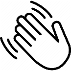 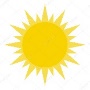 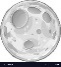 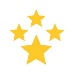 https://www.youtube.com/watch?v=vcUyDAO1Fk0Song Challenge!! Can you learn this song with the people in your house? Start by listening to the song and moving to the music. Then try singing the words one verse at a time. Stop and restart the song whenever you need to. There are some picture clues to help you with the order of the lyrics.Can you make up your own actions to help you learn the words?Sun Moon and Stars Songhttps://www.youtube.com/watch?v=vcUyDAO1Fk0Song Challenge!! Can you learn this song with the people in your house? Start by listening to the song and moving to the music. Then try singing the words one verse at a time. Stop and restart the song whenever you need to. There are some picture clues to help you with the order of the lyrics.Can you make up your own actions to help you learn the words?Sun Moon and Stars Songhttps://www.youtube.com/watch?v=vcUyDAO1Fk0Song Challenge!! Can you learn this song with the people in your house? Start by listening to the song and moving to the music. Then try singing the words one verse at a time. Stop and restart the song whenever you need to. There are some picture clues to help you with the order of the lyrics.Can you make up your own actions to help you learn the words?Sun Moon and Stars Songhttps://www.youtube.com/watch?v=vcUyDAO1Fk0Song Challenge!! Can you learn this song with the people in your house? Start by listening to the song and moving to the music. Then try singing the words one verse at a time. Stop and restart the song whenever you need to. There are some picture clues to help you with the order of the lyrics.Can you make up your own actions to help you learn the words?Sun Moon and Stars Songhttps://www.youtube.com/watch?v=vcUyDAO1Fk0Song Challenge!! Can you learn this song with the people in your house? Start by listening to the song and moving to the music. Then try singing the words one verse at a time. Stop and restart the song whenever you need to. There are some picture clues to help you with the order of the lyrics.Can you make up your own actions to help you learn the words?Sun Moon and Stars Songhttps://www.youtube.com/watch?v=vcUyDAO1Fk0Song Challenge!! Can you learn this song with the people in your house? Start by listening to the song and moving to the music. Then try singing the words one verse at a time. Stop and restart the song whenever you need to. There are some picture clues to help you with the order of the lyrics.Can you make up your own actions to help you learn the words?Forest School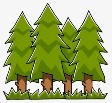 Naming and identifying different birds.What different birds come to your garden?How might we identify different birds? Listen to the sounds of birds. Think about their different coloured beaks and feathers. Can you name the birds that visit?What food could you put out to encourage them?Choose one of the birds and draw a picture of it,Can you label it using these words……..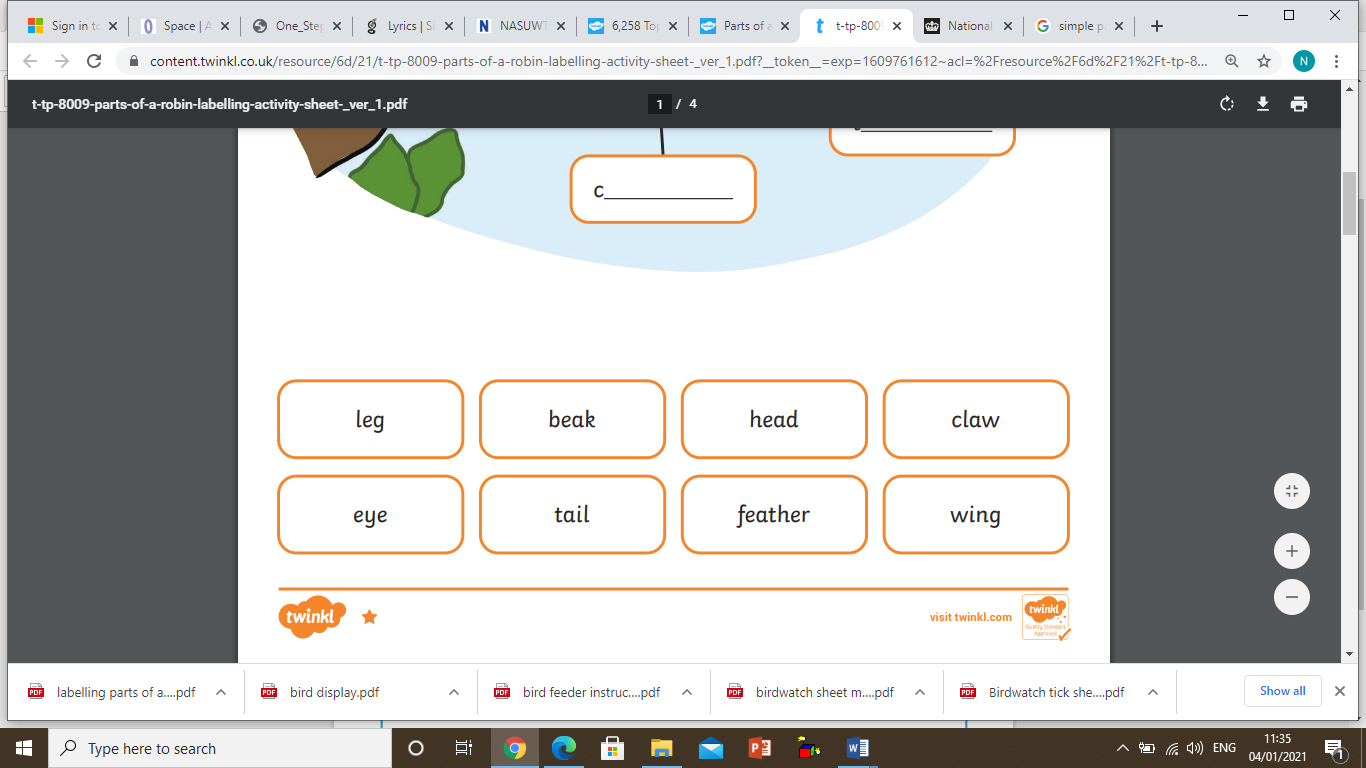 There is a fun quiz with birds sounds and pictures to test your knowledge (it has quite a lot of british birds so you may want to skip the less common ones!)https://www.youtube.com/watch?v=0s_sIiWXp84Next week we will be making a bird feeder so save a couple of yoghurt pots or similar from your recycling.Naming and identifying different birds.What different birds come to your garden?How might we identify different birds? Listen to the sounds of birds. Think about their different coloured beaks and feathers. Can you name the birds that visit?What food could you put out to encourage them?Choose one of the birds and draw a picture of it,Can you label it using these words……..There is a fun quiz with birds sounds and pictures to test your knowledge (it has quite a lot of british birds so you may want to skip the less common ones!)https://www.youtube.com/watch?v=0s_sIiWXp84Next week we will be making a bird feeder so save a couple of yoghurt pots or similar from your recycling.Naming and identifying different birds.What different birds come to your garden?How might we identify different birds? Listen to the sounds of birds. Think about their different coloured beaks and feathers. Can you name the birds that visit?What food could you put out to encourage them?Choose one of the birds and draw a picture of it,Can you label it using these words……..There is a fun quiz with birds sounds and pictures to test your knowledge (it has quite a lot of british birds so you may want to skip the less common ones!)https://www.youtube.com/watch?v=0s_sIiWXp84Next week we will be making a bird feeder so save a couple of yoghurt pots or similar from your recycling.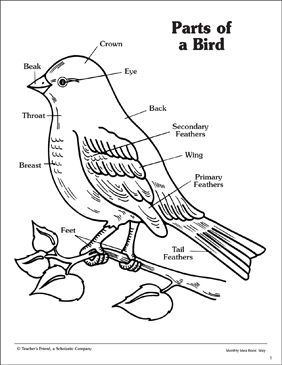 Additional notes:Additional notes:Additional notes:Additional notes:Additional notes:Additional notes:Additional notes: